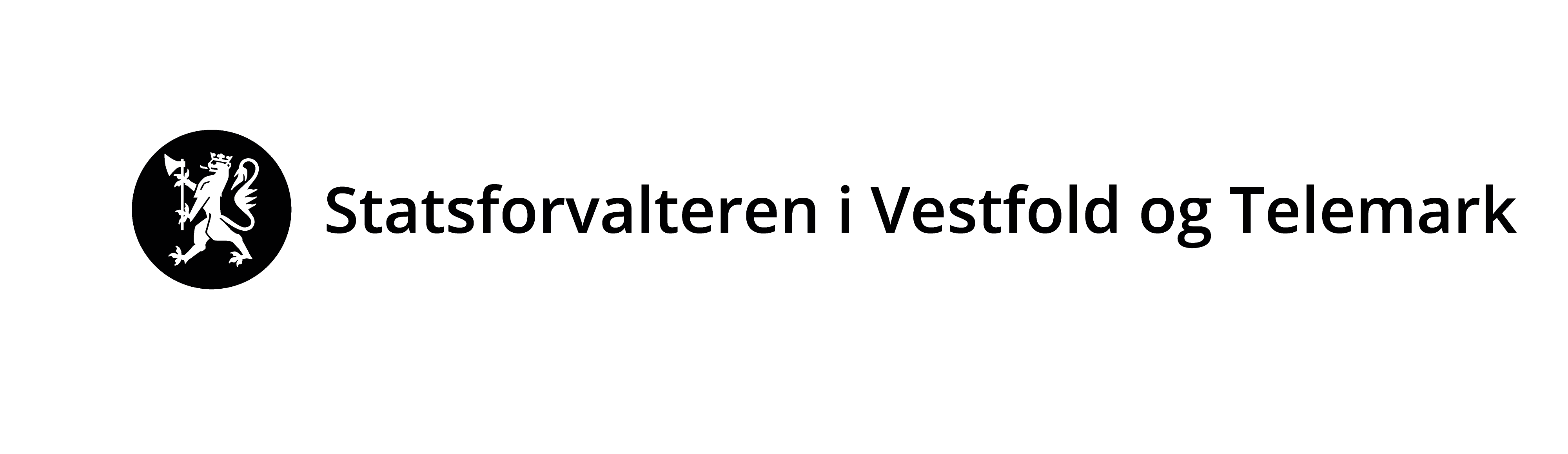 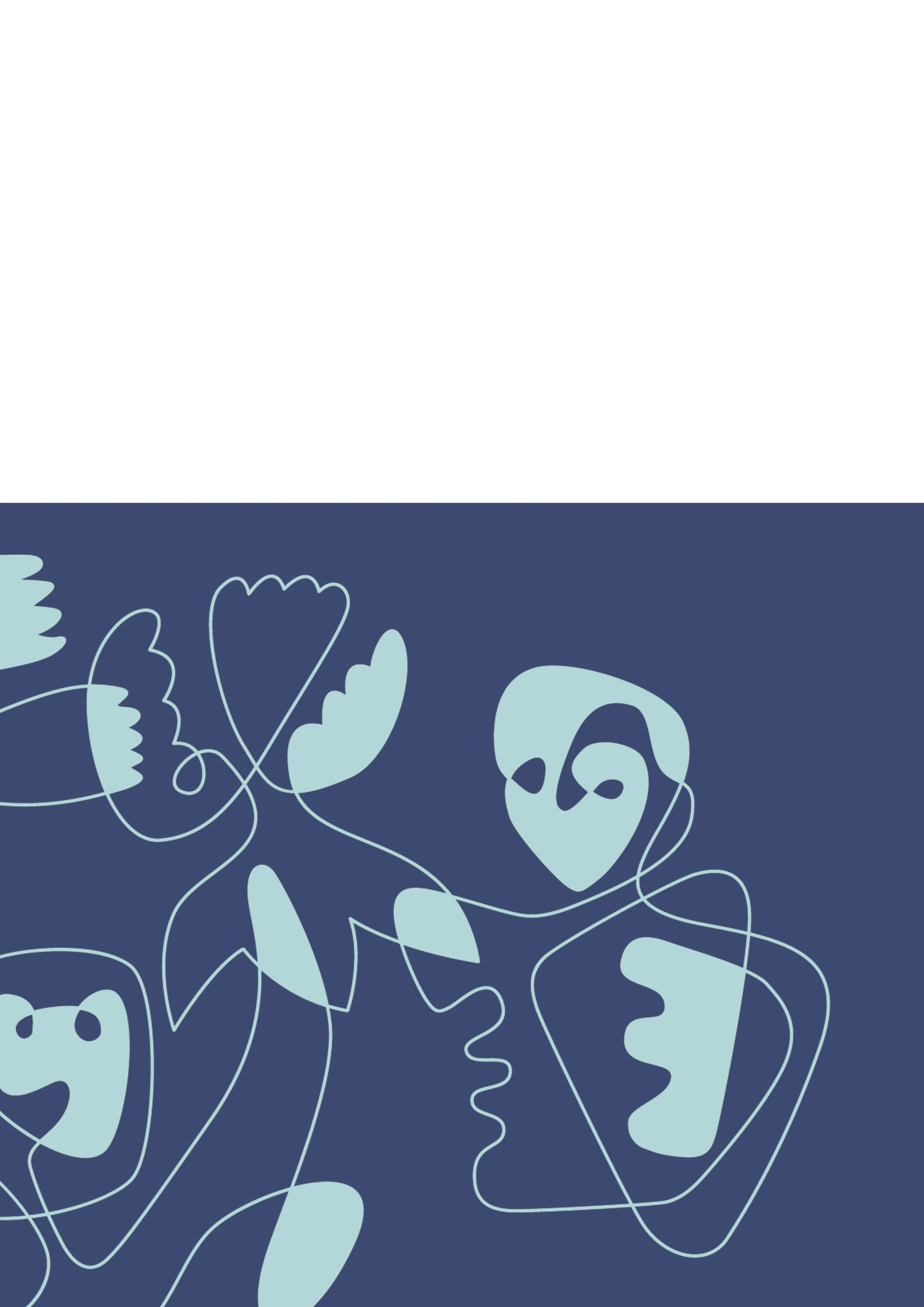 Skjemaet må fylles ut nøyaktig og fullstendig, og alle nødvendige vedlegg må følge med. Skjemaet sendes til Statsforvalteren pr. e-post (sfvtpost@statsforvalteren.no) eller pr. brev (Statsforvalteren i Vestfold og Telemark, Postboks 2076, 3103 Tønsberg).Lenke til forurensningsforskriftens kapittel 27: https://lovdata.no/dokument/SF/forskrift/2004-06-01-931/KAPITTEL_8-4#KAPITTEL_8-4 Veiledning til meldingen:Forklaring/definisjonerDette skjema gjelder for anlegg med en eller flere fyringsenheter i fysisk eller driftsmessig sammenheng på samme sted der summen av enhetenes installerte innfyrte effekt er 1-50 MW (fra og med 1 MW til og med 50 MW). Enhetsstørrelse i § 27-) og § 27-5 b) er summen av installert innfyrt effekt for fyringsenheter med samme brensel. Installert innfyrt effekt er definert som den effekt som til enhver tid er mulig å utnytte ut fra faktisk brennerkapasitet uavhengig av hvilket brensel som til enhver tid blir benyttet. Rene brensler er definert som oljer, gass, kull og biobrensel. Forurenset returtrevirke regnes ikke som rene brensler. El-kjeler omfattes ikke av reguleringen og regnes ikke inn i anleggsstørrelsen. Utfylling av skjemaAnsvarlig for anlegget har meldeplikt til Statsforvalteren før anlegget starter opp eller før anlegg endres/utvides, jf § 27-8 og § 27-10. Både produksjonsdata, tekniske data, utslippsdata og askedisponering/planlagt askedisponering skal fylles ut. For kombikjeler angis utslippsdata for begge/alle brenselstyper. For kombikjeler gjelder lempeligste utslippsgrenser. Kvotepliktige utslipp av CO2 Eksisterende og nye anlegg med nominell innfyrte effekt  > 20 MW som har utslipp av fossil CO2, må søke Klima- og forurensningsdirektoratet om særskilt tillatelse til kvotepliktige utslipp. Dette gjelder også for anlegg med installert innfyrt effekt ≤  20 MW dersom anlegget står i driftsmessig sammenheng med andre forbrenningsanlegg i samme nett slik at innfyrt effekt er  > 20 MW. Melding og oppstartNye anlegg eller utvidelser/endringer skal i god tid før oppstart/endring sende utfylt skjema til Statsforvalteren. Anlegg som omfattes av kapittel 27, men som driver uten tillatelse, bør også sende inn meldingsskjema.  Virksomheten kan starte opp/endre/utvide fra 6 uker etter at meldingen er bekreftet mottatt av Statsforvalteren, med mindre Statsforvalteren fastsetter noe annet. Statsforvalteren kan på bakgrunn av meldingen pålegge virksomheten å søke om tillatelse i henhold til § 11 i forurensningsloven. Mellomlagring av askeMellomlagring av aske krever særskilt tillatelse fra Statsforvalteren.1 Kombienheter summeres inn i enhetsstørrelse for det brensel som gir lempeligste utslippsgrenser2 Kombienheter angis med utslipp for begge brenselstyper3 Gjelder kvotepliktige anlegg4 Mellomlagring av aske krever tillatelse fra Statsforvalteren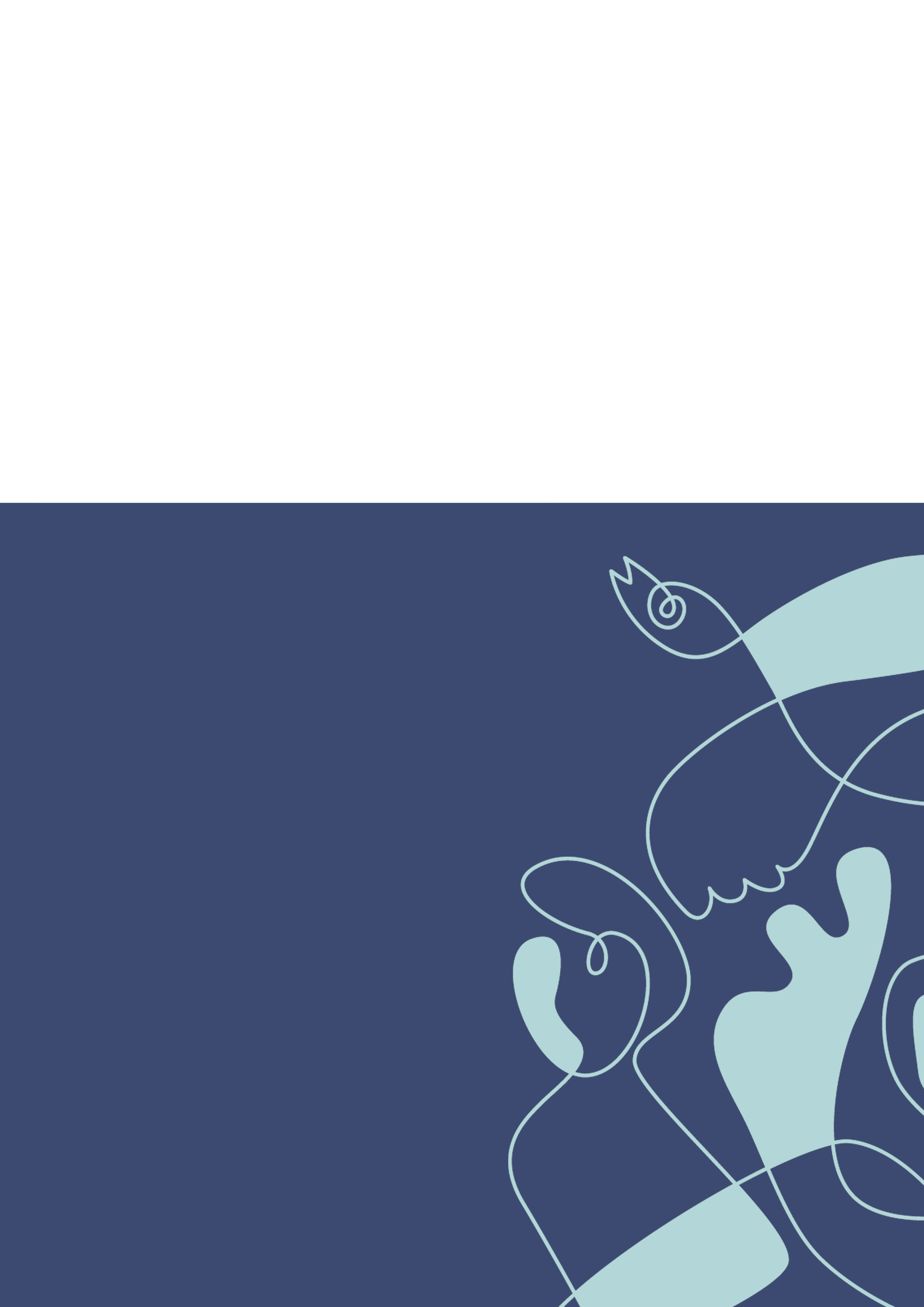 Fylles ut av StatsforvalterenFylles ut av StatsforvalterenStatsforvalterens saksnr:Melding mottatt dato:BedriftsdataBedriftsdataBedriftsnavnGateadressePostadresseKommuneFylkeOrg.nr.Kontaktperson Kontaktperson Navn Telefone-postAnleggsdata (første del kun hvis ulikt fra bedriftsdata)Anleggsdata (første del kun hvis ulikt fra bedriftsdata)Anleggsdata (første del kun hvis ulikt fra bedriftsdata)Anleggsdata (første del kun hvis ulikt fra bedriftsdata)Anleggsdata (første del kun hvis ulikt fra bedriftsdata)Anleggsdata (første del kun hvis ulikt fra bedriftsdata)Anleggsdata (første del kun hvis ulikt fra bedriftsdata)AnleggsnavnAnleggsnavnGateadresseGateadressePostadressePostadresseKommuneKommuneFylkeFylkeOrg.nr.Org.nr.Kontaktperson Kontaktperson Kontaktperson Kontaktperson Kontaktperson Kontaktperson Kontaktperson Navn Navn TelefonTelefone-poste-postGårdsnummerBruksnummerBruksnummerKartreferanse(UTM- koordinater)SonebelteSonebelteNord - Sør:Nord - Sør:Øst - VestØst - VestKartreferanse(UTM- koordinater)Etableringsår/ byggeår anleggEndret/utvidet årEndret/utvidet årAvstand til nærmeste bolig, skole, institusjon og lignende Avstand til nærmeste bolig, skole, institusjon og lignende Avstand til nærmeste bolig, skole, institusjon og lignende Avstand til nærmeste bolig, skole, institusjon og lignende mType bebyggelse:Type bebyggelse:PlanstatusPlanstatusPlanstatusPlanstatusDokumentasjon på at virksomheten er i samsvar med eventuelle planer etter plan- og bygningsloven skal legges ved meldeskjemaet til kommunen. Planbestemmelsene kan gi føringer blant annet for utforming av anlegg, støy, lukt med mer.Dokumentasjon på at virksomheten er i samsvar med eventuelle planer etter plan- og bygningsloven skal legges ved meldeskjemaet til kommunen. Planbestemmelsene kan gi føringer blant annet for utforming av anlegg, støy, lukt med mer.Dokumentasjon på at virksomheten er i samsvar med eventuelle planer etter plan- og bygningsloven skal legges ved meldeskjemaet til kommunen. Planbestemmelsene kan gi føringer blant annet for utforming av anlegg, støy, lukt med mer.Dokumentasjon på at virksomheten er i samsvar med eventuelle planer etter plan- og bygningsloven skal legges ved meldeskjemaet til kommunen. Planbestemmelsene kan gi føringer blant annet for utforming av anlegg, støy, lukt med mer.Er lokaliseringen behandlet i reguleringsplan?Er lokaliseringen behandlet i reguleringsplan? Ja 	NeiEr lokaliseringen behandlet i reguleringsplan?Er lokaliseringen behandlet i reguleringsplan?Reguleringsplanens navn og dato for vedtak ProduksjonsdataProduksjonsdataProduksjonsdataProduksjonsdatabeskrivelsebeskrivelsebeskrivelsebeskrivelseSystembeskrivelse og flytskjema for anlegget skal vedleggesSystembeskrivelse og flytskjema for anlegget skal vedleggesSystembeskrivelse og flytskjema for anlegget skal vedleggesSystembeskrivelse og flytskjema for anlegget skal vedleggesType brensler anlegg med en type hovedbrenselanlegg med en type hovedbrenselanlegg med en type hovedbrenselanlegg med en type hovedbrenselHovedbrenselSamlet installert innfyrt effektSamlet installert innfyrt effektMWAntall fyringsenheterAntall fyringsenheterstk.Estimert driftstid - grunnlastEstimert driftstid - grunnlasttimer/årEstimert driftstid – spiss-/reservelastEstimert driftstid – spiss-/reservelasttimer /årEstimert produsert energimengde – grunnlastEstimert produsert energimengde – grunnlastGWh/årEstimert produsert energimengde – spiss-/reservelastEstimert produsert energimengde – spiss-/reservelastGWh/åranlegg med flere typer hovedbrensleranlegg med flere typer hovedbrensleranlegg med flere typer hovedbrensleranlegg med flere typer hovedbrenslerHovedbrenslerSamlet installert innfyrt effektSamlet installert innfyrt effektMWAntall fyringsenheterAntall fyringsenheterstk.Estimert driftstid - grunnlastEstimert driftstid - grunnlasttimer/årEstimert driftstid – spiss-/reservelastEstimert driftstid – spiss-/reservelasttimer /årEstimert produsert energimengde – grunnlastEstimert produsert energimengde – grunnlastGWh/årEstimert produsert energimengde – spiss-/reservelastEstimert produsert energimengde – spiss-/reservelastGWh/årOpplysninger om fyringsenheteneOpplysninger om fyringsenheteneOpplysninger om fyringsenheteneOpplysninger om fyringsenheteneOpplysninger om fyringsenheteneOpplysninger om fyringsenheteneType brenselDamp / hetvann / direkte fyrtGrunnlast eller spisslastInnfyrt effekt (MW)Termisk effekt (MW)Samlet nominell effektFyringsenhet 1:Fyringsenhet 2:Fyringsenhet 3:Fyringsenhet 4:Kombienhet Flere brensler i samme fyringsenhetEnhetsstørrelse Sum fyringsenheter med samme brensel1Enhetsstørrelse Sum fyringsenheter med samme brensel1Tekniske dataTekniske dataTekniske dataTekniske dataFyringsenhet 1: Fyringsenhet 1: Fyringsenhet 1: Fyringsenhet 1: Forbrenningsløsning: Rist / fluidized bed / brenner / etc.Type enhet: Røykrørskjel / Vannrørskjel / direkte fyring  /etc.Temperatur ut: Gjelder varmtvanns- / dampkjelTemperatur ut: Gjelder varmtvanns- / dampkjel°CRøykgasstemperaturRøykgasstemperatur°CRøykgassmengde Fuktig gassRøykgassmengde Fuktig gassNm3/timeRøykgassrensing: Multisyklon/ posefilter/ elektrofilter / etc.Utslippshøyde over bakkenUtslippshøyde over bakkenmUtslippshøyde over takUtslippshøyde over takmRøykrørsdiameterRøykrørsdiametermFyringsenhet 2: Fyringsenhet 2: Fyringsenhet 2: Fyringsenhet 2: Forbrenningsløsning: Rist / fluidized bed / brenner / etc.Type enhet: Røykrørskjel / Vannrørskjel / direkte fyring  /etc.Temperatur ut: Gjelder varmtvanns- / dampkjelTemperatur ut: Gjelder varmtvanns- / dampkjel°CRøykgasstemperaturRøykgasstemperatur°CRøykgassmengde Fuktig gassRøykgassmengde Fuktig gassNm3/timeRøykgassrensing: Multisyklon/ posefilter/ elektrofilter / etc.Utslippshøyde over bakkenUtslippshøyde over bakkenmUtslippshøyde over takUtslippshøyde over takmRøykrørsdiameterRøykrørsdiametermFyringsenhet 3: Fyringsenhet 3: Fyringsenhet 3: Fyringsenhet 3: Forbrenningsløsning: Rist / fluidized bed / brenner / etc.Type enhet: Røykrørskjel / Vannrørskjel / direkte fyring  /etc.Temperatur ut: Gjelder varmtvanns- / dampkjelTemperatur ut: Gjelder varmtvanns- / dampkjel°CRøykgasstemperaturRøykgasstemperatur°CRøykgassmengde Fuktig gassRøykgassmengde Fuktig gassNm3/timeRøykgassrensing: Multisyklon/ posefilter/ elektrofilter / etc.Utslippshøyde over bakkenUtslippshøyde over bakkenmUtslippshøyde over takUtslippshøyde over takmRøykrørsdiameterRøykrørsdiametermFyringsenhet 4: Fyringsenhet 4: Fyringsenhet 4: Fyringsenhet 4: Forbrenningsløsning: Rist / fluidized bed / brenner / etc.Type enhet: Røykrørskjel / Vannrørskjel / direkte fyring  /etc.Temperatur ut: Gjelder varmtvanns- / dampkjelTemperatur ut: Gjelder varmtvanns- / dampkjel°CRøykgasstemperaturRøykgasstemperatur°CRøykgassmengde Fuktig gassRøykgassmengde Fuktig gassNm3/timeRøykgassrensing: Multisyklon/ posefilter/ elektrofilter / etc.Utslippshøyde over bakkenUtslippshøyde over bakkenmUtslippshøyde over takUtslippshøyde over takmRøykrørsdiameterRøykrørsdiametermUtslipp til luftUtslipp til luftUtslipp til luftUtslipp til luftUtslipp til luftUtslipp til luftUtslipp til luftBrenseltype2: Brenseltype2: Brenseltype2: Brenseltype2: Brenseltype2: Brenseltype2: Brenseltype2: Utslippskomponenetmg/Nm3vol% O2vol% O2vol% O2vol% O2MidlingKarbonmonoksid (CO) TimeNitrogenoksid (NOx) TimeStøv 12 TimerBrenseltype2: Brenseltype2: Brenseltype2: Brenseltype2: Brenseltype2: Brenseltype2: Brenseltype2: Utslippskomponenetmg/Nm3vol% O2vol% O2vol% O2vol% O2MidlingKarbonmonoksid (CO) TimeNitrogenoksid (NOx) TimeStøv 12 TimerBrenseltype2: Brenseltype2: Brenseltype2: Brenseltype2: Brenseltype2: Brenseltype2: Brenseltype2: Utslippskomponenetmg/Nm3vol% O2vol% O2vol% O2vol% O2MidlingKarbonmonoksid (CO) TimeNitrogenoksid (NOx) TimeStøv 12 TimerBrenseltype2: Brenseltype2: Brenseltype2: Brenseltype2: Brenseltype2: Brenseltype2: Brenseltype2: Utslippskomponenetmg/Nm3vol% O2vol% O2vol% O2vol% O2MidlingKarbonmonoksid (CO) TimeNitrogenoksid (NOx) TimeStøv 12 TimerKarbondioksid (CO2)3Karbondioksid (CO2)3Karbondioksid (CO2)3Karbondioksid (CO2)3Tonn/årTonn/årSpredningsberegninger er gjennomført (dato og vedleggsnummer)Spredningsberegninger er gjennomført (dato og vedleggsnummer)Spredningsberegninger er gjennomført (dato og vedleggsnummer)AskeAskeAskeAskedisponering4Askedisponering4Askedisponering4Brenseltype: Brenseltype: Brenseltype: AsketypeMengdeDisponeringBunnaske tonn/årFlyveaske tonn/årBrenseltype: Brenseltype: Brenseltype: AsketypeMengdeDisponeringBunnaske tonn/årFlyveaske tonn/årBrenseltype: Brenseltype: Brenseltype: AsketypeMengdeDisponeringBunnaske tonn/årFlyveaske tonn/årBrenseltype: Brenseltype: Brenseltype: AsketypeMengdeDisponeringBunnaske tonn/årFlyveaske tonn/årSted, datoUnderskrift